Кто придумал план застройки нашего города?.................................................................С чем сравниваются крылья моста? ……………………………………………………..Подбери синонимы к словам (если затрудняешься – посмотри в словаре)магистраль-………………………………                 веление-……………………………………буян- ……………………………………..                 индивидуальность -……………………….          именовали-……………………………..                  Найди в тексте числовые данные и с их помощью составь условие и реши задачу.текст задачи:………………………………………………………………………………….……………………………………………………………………………………………………решение………………………………………………………………………………………….Сделай полный синтаксический разбор предложения:Днём по Неве снуют туристические кораблики.Заполни таблицу, используя информацию из текстаКак  назван Санкт–Петербург в тексте?Составь свои 2-3 вопроса к тексту  и запиши их (для того, чтобы задать их своим одноклассникам)Фамилия, имя………………………………………………………………………Оцени свою работу на уроке.аргументы против постройки города на Невеаргументы за постройку города на Неве162738495  10настроениеотметкасамое трудноесамое легкоечто нового узнал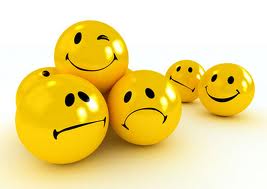 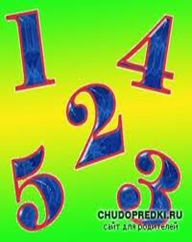 